Raspored sati u školskoj godini 2023. /24. 5.a razredNapomena:Razredno vijeće 5.a razreda:Hrvatski jezik: Iverka KraševacLikovna kultura: Jasna AntunovićGlazbena kultura: Katina BracanovićEngleski jezik: Ana VajdićMatematika: Edita KumišaPriroda: Nada MatanićGeografija: Lidija Dubravac Potkonjak, razrednicaPovijest: Ante ŽivkovićTehnička kultura: Dejan JakšićTjelesna i zdravstvena kultura: Rahela Marija MarktVjeronauk: Barbara ZgombićInformatika: Mihaela MandićNjemački jezik: Dinka Štiglmayer BočkarjovTalijanski jezik: Ljiljana KurjakOSNOVNA ŠKOLA AUGUSTA HARAMBAŠIĆAZAGREB, HARAMBAŠIĆEVA 18satsatponedjeljakutoraksrijedačetvrtakpetakujutro7:107:55INA dramska (4)dop geografija (5)dop povijest (5)dop matematikadop hrvatski (4)dod geografija (5)ujutro8:008:45matematika (2)hrvatski (4) matematika (4) vjeronauk (2) engleski (1) ujutro8:509:35geografija (5)hrvatski (4) matematika (4) vjeronauk (2) sat razrednika (5) ujutro9:4510:30tehnička k. (12)povijest (2) engleski (1) priroda (1) informatika (2) ujutro10:4011:25tehnička k. (12)glazbena k. (5) engleski (1) hrvatski (4) informatika (2) ujutro11:3012:15TZKpriroda (1) hrvatski (4) povijest (5) hrvatski (4) ujutro12:2013:05talijanski (1) dop engleski (1)njemački (1) matematika (4) TZKujutro13:1013:55talijanski (1) njemački (1) dodatna matematika (4) ujutrosuprotnasmjenapopodnesuprotnasmjena9:50-10:35 talijanski ( 14)popodne12:2013:05INA dramskadod geografija (5) popodne13:1013:55dopunska matematika (1)talijanski (4) vjeronauk (13)dop hrvatskisat razrednika (5) popodne14:0014:45matematika (5) hrvatski (4) likovna k. (12) vjeronauk (5) informatika (2) popodne14:5015:35matematika (5) hrvatski (4) likovna k. (12) hrvatski (4) informatika (2) popodne15:5016:35geografija (5) glazbena k. (5) geografija (5) hrvatski (4) hrvatski (4) popodne16:4017:25engleski (1) priroda (1) matematika (2) povijest (5) popodne17:3018:15njemački (1)TZKengleski (1) povijest (5) popodne18:2019:05njemački (1)TZK engleski (1) matematika (2) popodne19:1019:55dop geografija (5)dod matematika (2) 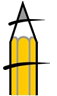 